Ålands lagtings beslut om antagande avLandskapslag om ändring av 12 § plan- och bygglagen för landskapet Åland	I enlighet med lagtingets beslut ändras 12 § 3 mom. plan- och bygglagen (2008:102) för landskapet Åland, sådant det lyder i landskapslagen 2017/82, som följer:12 §Landskapsregeringens övriga uppgifter- - - - - - - - - - - - - - - - - - - - - - - - - - - - - - - - - - - - - - - - - - - - - - - - - - - -	Om det finns grundad anledning att misstänka att en byggprodukt är farlig för säkerheten, hälsan eller miljön eller byggprodukten inte stämmer överens med en CE-märkning, ett typgodkännande, ett kontrollintyg, tillverkningskontroll eller något annat frivilligt certifikat eller ett certifikat som grundar sig på ömsesidigt godkännande, ska landskapsregeringen vidta de åtgärder som avses i artiklarna 11 och 25 – 28 i Europaparlamentets och rådets förordning  (EU) 2019/1020 om marknadskontroll och överensstämmelse för produkter och om ändring av direktiv 2004/42/EG och förordningarna (EG) nr 765/2008 och (EU) nr 305/2011, marknadskontrollförordningen, artiklarna 56 – 59 i byggproduktförordningen och företa inspektioner enligt bestämmelserna i 8 § i landskapslagen (2017:37) om marknadskontrollen av vissa produkter, marknadskontrollagen. Landskapsregeringen kan utöva befogenheter enligt artikel 14 i marknadskontrollförordningen och har rätt att få uppgifter enligt 3 kap. i marknadskontrollagen.__________________	Denna lag träder i kraft__________________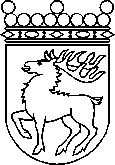 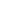 Ålands lagtingBESLUT LTB 28/2023BESLUT LTB 28/2023DatumÄrende2023-03-13LF 3/2022-2023	Mariehamn den 13 mars 2023	Mariehamn den 13 mars 2023Bert Häggblom  talmanBert Häggblom  talmanKatrin Sjögren  vicetalmanRoger Nordlundvicetalman